ГАУК «Приморский академический краевой драматический театр им. М. Горького»Адрес: г. Владивосток, ул. Светланская,49Остановки транспорта: ЛазоАвтобусы: 5, 12, 13, 23л, 24, 31, 39д, 49, 54, 54а, 55, 62, 66, 90, 96, 98д, 98ц.На пути движения, ко входу в здание, от остановки «Лазо», на перекрестке улиц, действует светофор со звуковым сопровождением. Тротуар поручнями не оборудован, имеет продольный уклон. Имеется парковка для автотранспорта граждан, с ограниченными возможностями.Вход в здание оборудован поручнями, пандусом, кнопкой вызова персонала. Вывеска театра и схема движения в здании дублирована шрифтом Брайля. Также, имеется версия сайта театра для слабовидящих (театргорького.рф). Оказание услуг осуществляется на первом этаже.Билеты могут быть приобретены на сайтах VL.ru., в кассе театра, также возможна  бронь по телефону 222-01-36.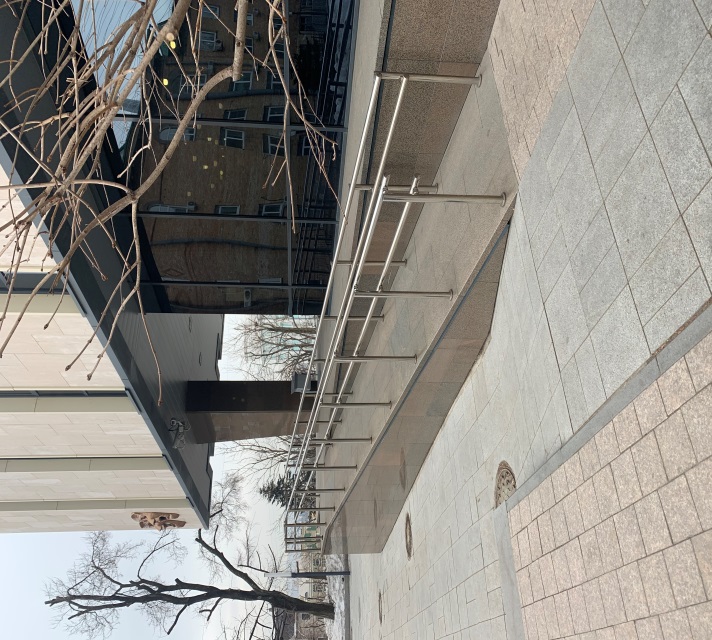 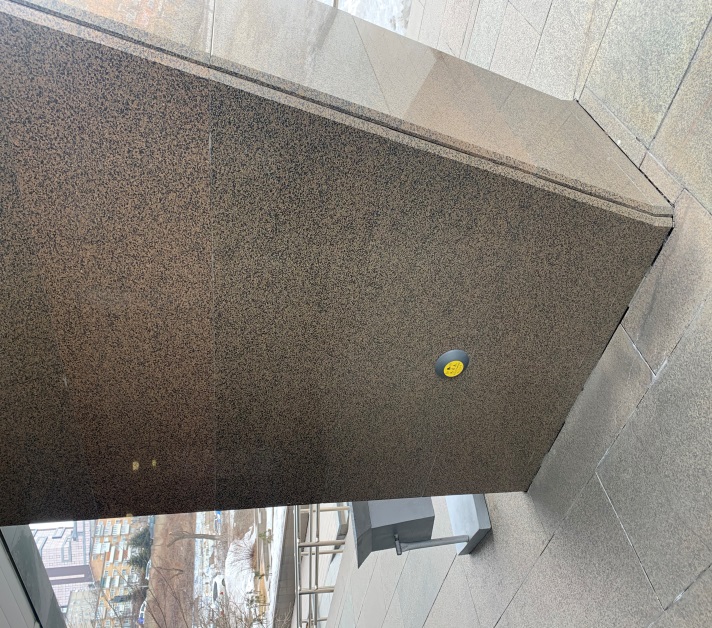 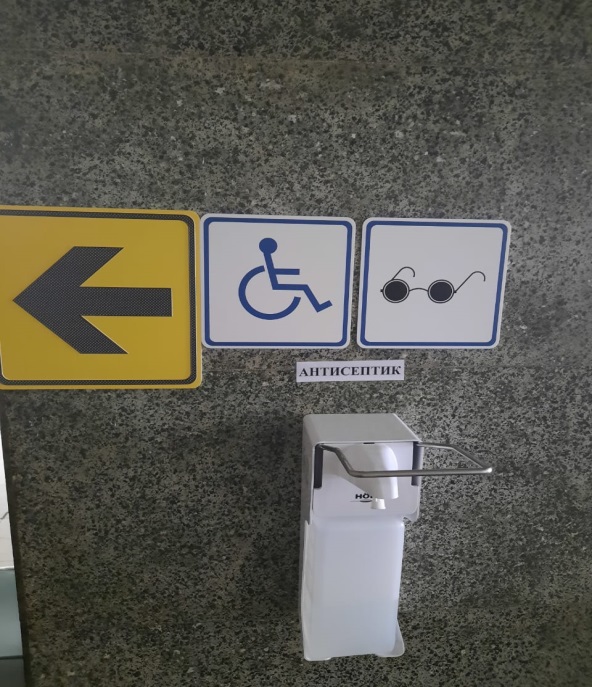 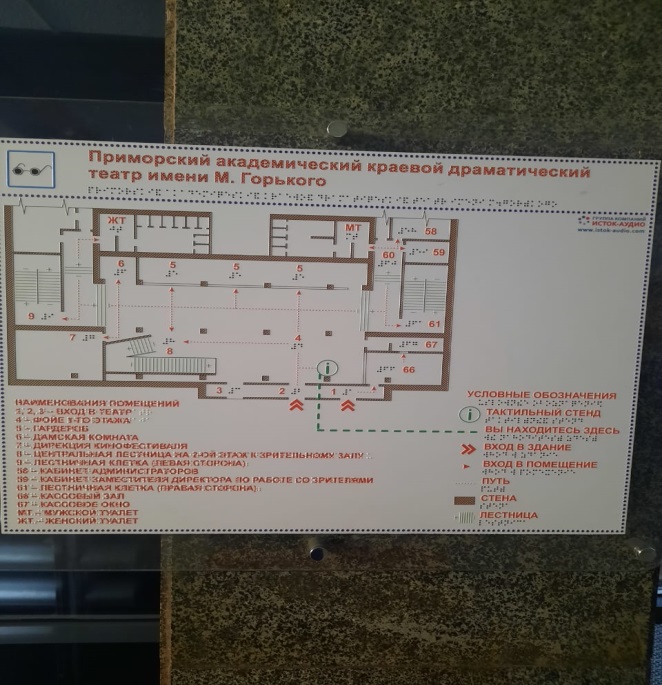 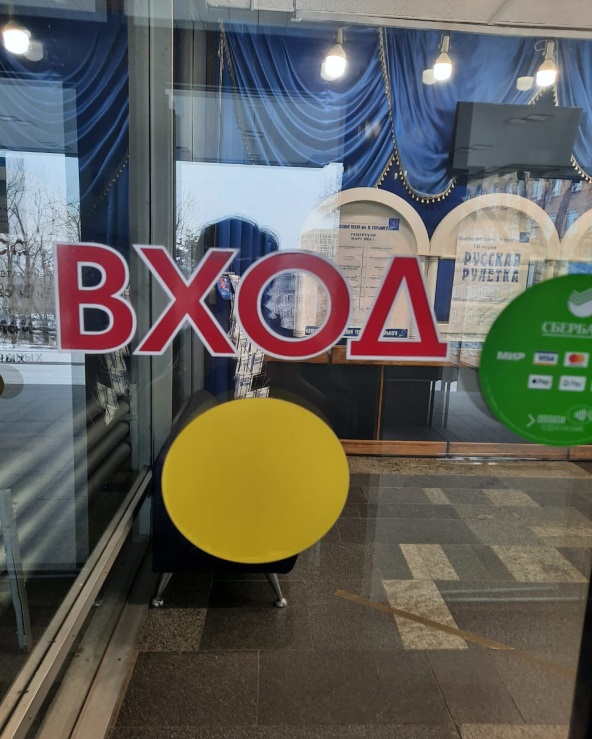 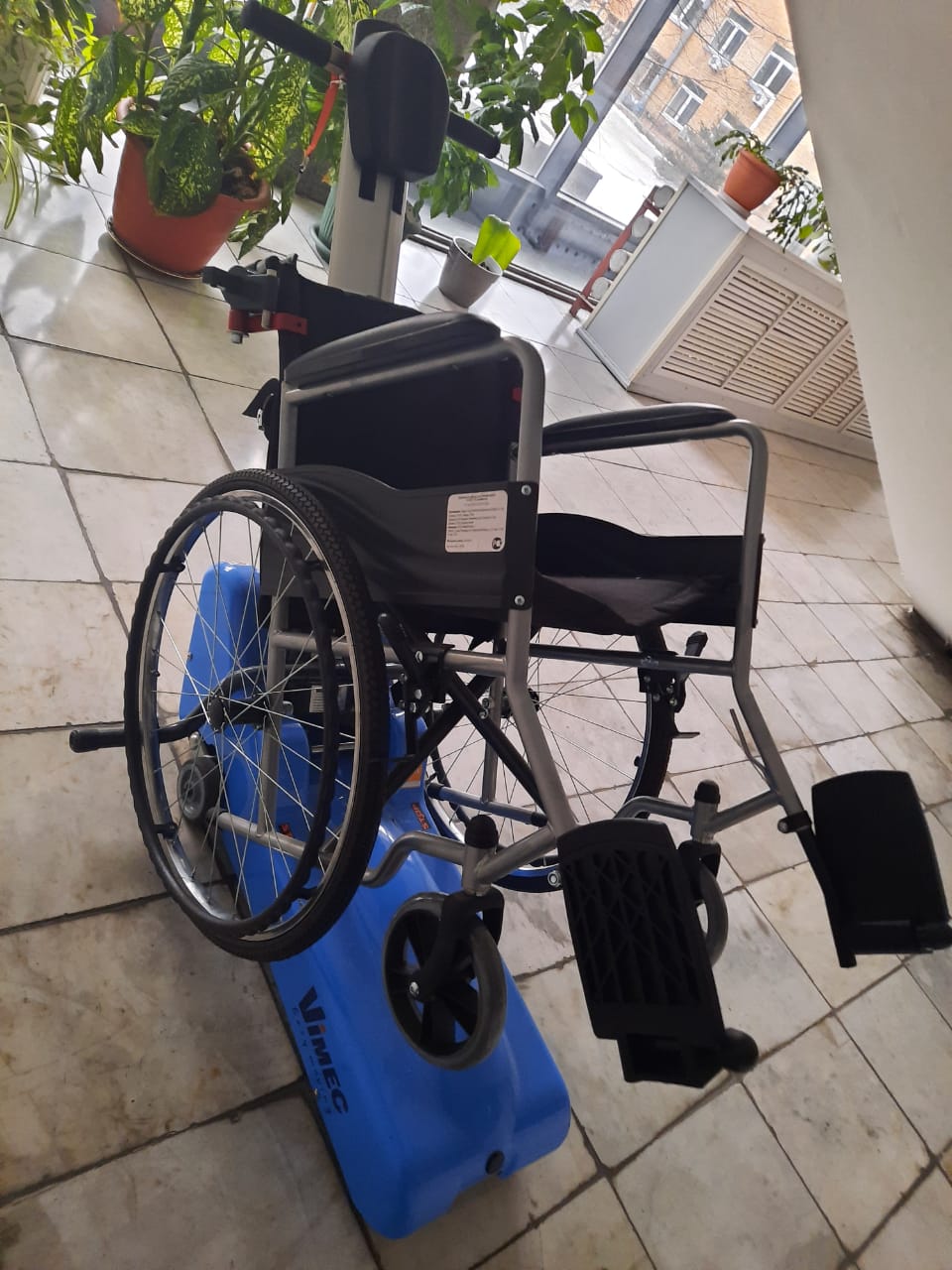 